Муниципальное бюджетное общеобразовательное учреждение«Средняя общеобразовательная школа № 2»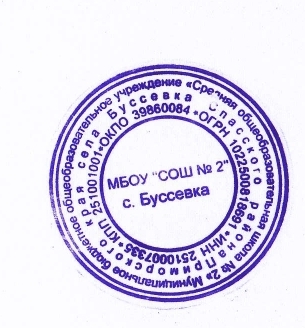 села  Буссевка Спасского района Приморского края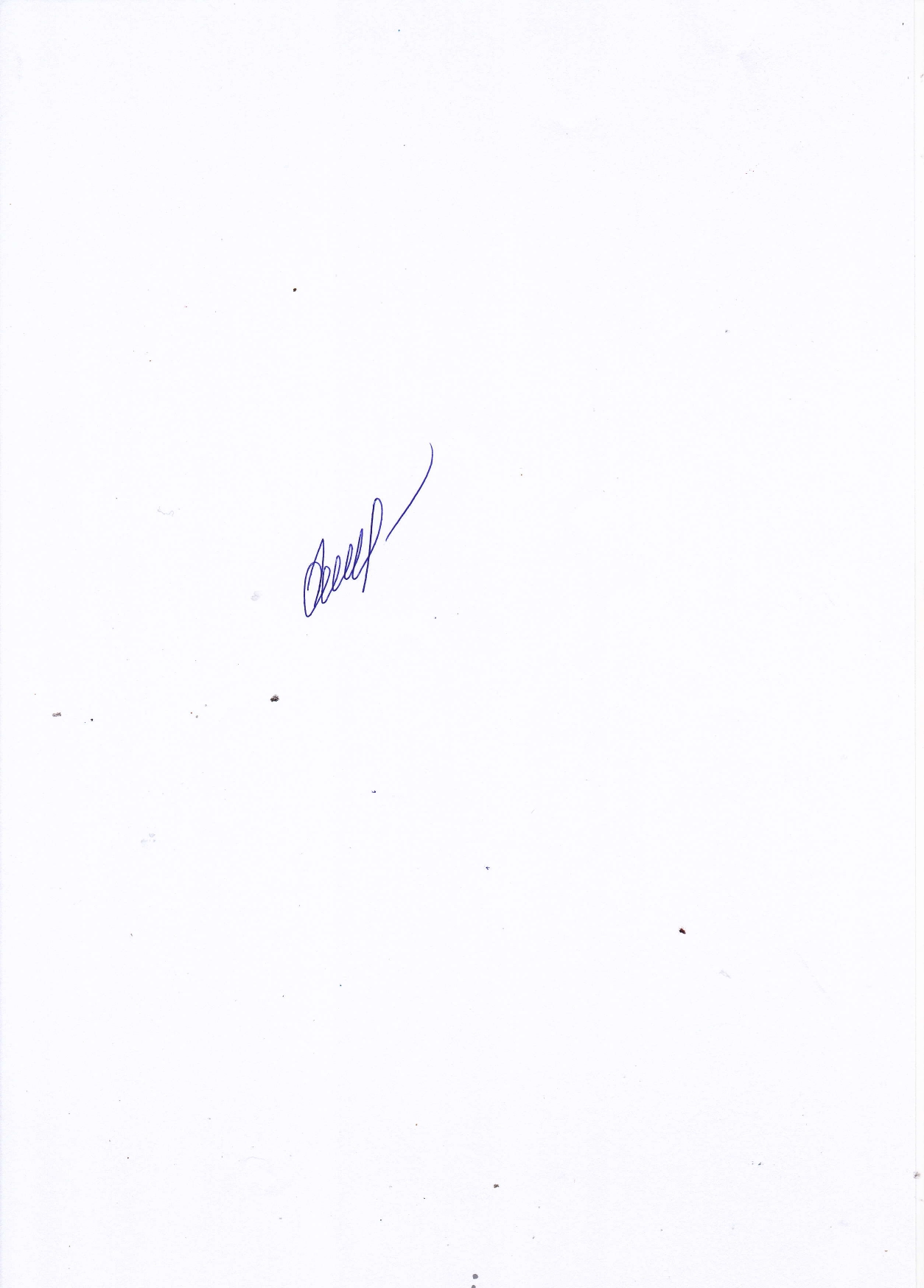 Принята                                                Согласовано                                                     Утвержденана методическом                             зам.директора по УВР                          приказом директораобъединении                                    ______ Хомякова Г.И.             МБОУ «СОШ № 2» с. БуссевкаПротокол от «30» августа 2022 года №1    от «30» августа 2022 от  «31»августа  2022 года  № 63                                                      Элективный курс«Современный русский язык»                                                                               предмет10 - 11 класс                                                        Составитель: Прокопец Оксана Владимировна,                                                                                                                                учитель русского языка и литературыпервой квалификационной категории                                                      2022  годПояснительная запискаДанная рабочая учебная программа составлена в соответствии  сФедеральным компонентом государственного образовательного стандарта среднего общего образованияАвторской программой элективного курса Полуниной Г.М. «Текст. Теория и практика», «Элективные курсы по русскому языку» Москва «Чистые пруды», 2009Основной образовательной программой основного общего образования МБОУ «СОШ №2» села Буссевка, Учебным планом МБОУ «СОШ №2» села Буссевка.   Программа 10-11 класса рассчитана на 1 час в неделю, 34 часа в год.Цели курса:	Элективный курс по русскому языку предназначен для учащихся, проявляющих особый интерес к филологии. Программа тесно связана с основным курсом обучения русскому языку. Важнейшей целью курса является повышение лингвистической и коммуникативной компетенции учащихся.Задачи курса:1) Совершенствование умений анализировать текст в единстве формы и содержания;2) Формирование умений соблюдать при письме нормы литературного языка, в том числе и орфографические и пунктуационные;3) Воспитание личности, бережно относящейся к слову как неотъемлемой части русской национальной культуры.	Практическая направленность курса проявляется в том, что теоретический материал постигается учащимися путем выполнения заданий, содержащих: примеры из литературных произведений, в которых использованы изобразительные возможности лексики;высказывания выдающихся людей, размышляющих о языке;лингвистические справки о происхождении терминов;определение новых понятий.	Методические принципы построения курса: нелинейность (каждая тема в определенной степени самодостаточна и автономна);избыточность предлагаемого материала; проблемность заданий;минимизация репродуктивности, необходимой, тем не менее, для формирования алгоритма, за счет усиления творческого и рефлексивного начала;равноразделенная ответственность учителя и обучающихся за достижение поставленных целей.Требования к уровню подготовки.Ученики должны знатьсведения о языке, соответствующие государственным программам и Обязательному минимуму содержания среднего (полного) общего образования по предмету;содержание заданий ЕГЭ;уметь применять знания о языке в практике правописания, при анализе языковых единиц и явлений, при создании собственного текста;оценивать высказывания с точки зрения соблюдения языковых норм;применять приёмы сжатия текста; понимать и интерпретировать текст;создавать связное высказывание, выражая в нём собственное мнение по поводу прочитанного текста;аргументировать своё мнение, опираясь на жизненный или читательский опыт.Содержание программыВведение. 1 ч  Цели и задачи изучаемого курса. Знакомство с последней демоверсией, кодификатором и спецификацией   ЕГЭ. Обучение заполнению бланков ЕГЭ.Повторение основных сведений о тексте. 5 ч Что такое текст?  Связь предложений в тексте. Стили текста: публицистический стиль. Стили текста: художественный стиль. Типы текста.Подготовка к сочинению. 24 ч Подготовка к сочинению. Тема, идея текста. Проблематика текстов. Способы формулировки проблемы текста. Отработка навыков формулировки проблемы текста. Виды комментария к проблеме. Текстуальный и концептуальный комментарий. Выявление и формулировка авторской позиции. Отработка навыков выявления и формулировки авторской позиции. Аргументы. Виды аргументов. Способы аргументации. Анализ текста. Нахождение аргументов. Речевое оформление аргументов. Отработка навыков аргументации.Комплексная подготовка к ЕГЭ. 4 ч Тренинг в формате ЕГЭ. Индивидуальная коррекция ошибок.                                                   Тематический план                                    Календарно – тематическое планированиеНаименование темаКол-во часовПроверочные работы1Введение12Повторение основных сведений о тексте513Подготовка к сочинению2434Комплексная подготовка к ЕГЭ4итого344№датаНаименование темыВведение 1 чВведение 1 чВведение 1 ч17.09Цели и задачи изучаемого курса. Знакомство с последней демоверсией, кодификатором и спецификацией   ЕГЭ. Обучение заполнению бланков ЕГЭ.Повторение основных сведений о тексте 5 чПовторение основных сведений о тексте 5 чПовторение основных сведений о тексте 5 ч214.09Повторение основных сведений о тексте. Что такое текст?  Связь предложений в тексте.321.09 Стили текста: публицистический стиль.428.09Стили текста: художественный стиль.55.10Типы текста.612.10Зачетная  работа №1 «Стили текста»Повторение основных сведений о тексте 24 чПовторение основных сведений о тексте 24 чПовторение основных сведений о тексте 24 ч712.10Подготовка к сочинению. Тема, идея текста.819.10Проблематика текстов. Способы формулировки проблемы текста.926.10Отработка навыков формулировки проблемы текста.109.11Виды комментария к проблеме.1116.11Текстуальный и концептуальный комментарий.1223.11Выявление и формулировка авторской позиции.1330.11Отработка навыков выявления и формулировки авторской позиции.147.12Аргументы. 1514.12Виды аргументов1621.12Способы аргументации.1728.12Анализ текста1811.01Нахождение аргументов1918.01Речевое оформление аргументов2025.01Отработка навыков аргументации.211.02Зачетная работа №2. «Текст»228.02Анализ работы2315.02Композиция сочинения.2422.02Речевое оформление композиционных частей сочинения251.03Отработка навыков оформления композиционных частей сочинения2615.03Практикум по написанию сочинения.2722.03Анализ сочинений. 285.04Коррекция и текста сочинения2912.04Зачетная работа №3. «Сочинение» (подготовка)3019.04Зачетная работа №3. «Сочинение» (выполнение работы)Комплексная подготовка к ЕГЭ 4 чКомплексная подготовка к ЕГЭ 4 чКомплексная подготовка к ЕГЭ 4 ч3126.04Тренинг в формате ЕГЭ. Анализ текста. Подготовка к сочинению323.05Написание сочинения3310.05Выполнение тестовой части3317.05Индивидуальная коррекция ошибок.3424.05Итоговое занятие